问：某企业对职工实行股权激励计划，并约定了服务期和业绩条件。在等待期内，某已参加该激励计划的职工认为激励计划约定的行权价较高，向企业声明不再继续参与该计划，并与企业签订退出协议，收回前期预付的行权资金。在该情形下，原已确认的与该名职工相关的股份支付费用能否冲回？       答：根据《企业会计准则解释第3号》相关规定，股份支付存在非可行权条件的，只要职工或其他方满足了所有可行权条件中的非市场条件（如服务期限等），企业应当确认已得到服务相对应的成本费用；职工或其他方能够选择满足非可行权条件但在等待期内未满足的，企业应当将其作为授予权益工具的取消处理；在等待期内如果取消了授予的权益工具（因未满足可行权条件而被取消的除外），企业应当对该取消作为加速行权处理，将剩余等待期内应确认的金额立即计入当期损益，同时确认资本公积。　　本问题中，职工自愿退出股权激励计划不属于未满足可行权条件的情况，而属于股权激励计划的取消，因此，企业应当作为加速行权处理，将剩余等待期内应确认的金额立即计入当期损益，同时确认资本公积，不应当冲回以前期间确认的成本或费用。发布日期：2023年07月17日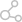 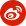 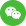 